Искусство делать уроки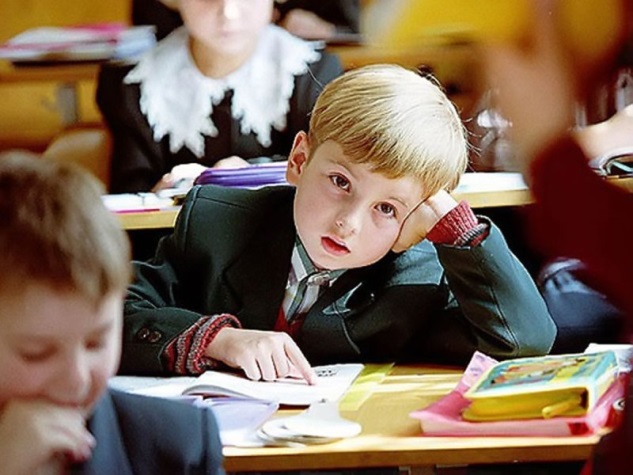 Многие родители, пытаясь приучить малыша к самостоятельности, не помогают ему делать уроки и только проверяют уже выполненное задание. Но не каждый первоклашка в состоянии сам сделать даже простое задание. Потребуется несколько месяцев, чтобы ребенок понял, что домашнее задание — это его обязанность, которую надо выполнять.Поэтому первое время вы должны мягко напоминать малышу, что пора садиться за книжки, и помогать ему.Выполнение домашних заданий всегда начинайте с самого трудного, пока внимание на высоте. А то, что и так знакомо ребенку, оставьте напоследок.Не сидите у малыша над душой, когда он увлеченно выводит прописи или цифры. Дайте ему возможность поработать самостоятельно. Но и не пускайте все на самотек — малолетний фантазер может заменить задание из учебника на выдуманное.Не заставляйте ребенка по нескольку раз переписывать упражнение набело. Просто найдите самую красивую букву или цифру и попросите следующую строчку написать именно так.Если у малыша что-то не получается, помогите ему на промежуточных стадиях. Только не стоит делать домашнее задание за него.Помогайте ребенку только в том, что действительно получается у него плохо, как бы он ни старался. Плавно подведите малыша к верному решению, но окончательный ответ он должен дать сам.Спокойный тон, поддержка („Не волнуйся, все получится", „Давай разберемся вместе") и похвала обязательны. Такая форма помощи будет эффективна, позволит почувствовать радость успеха, проявить волю к победе и творческую активность.Время приготовления уроков не должно превышать 1-1,5 часов. Не заставляйте школяра делать все задания в один присест, устраивайте каждые 15-20 минут переменки, физкультминутки.Составила педагог-психолог Тимофеева М.В. на основе материалов интернет-ресурсов.